COLEGIO EMILIA RIQUELMEGUIA DE TRABAJOACTIVIDAD VIRTUAL SEMANA DEL 26 AL 29 DE MAYOCOLEGIO EMILIA RIQUELMEGUIA DE TRABAJOACTIVIDAD VIRTUAL SEMANA DEL 26 AL 29 DE MAYOCOLEGIO EMILIA RIQUELMEGUIA DE TRABAJOACTIVIDAD VIRTUAL SEMANA DEL 26 AL 29 DE MAYO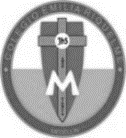 Asignatura: Lengua CastellanaGrado:   4°Docente: Estefanía LondoñoDocente: Estefanía LondoñoMartes, 26 de mayo del 2020   Cuaderno de OrtografíaAgenda virtual: Trabajo en el libro pág. 135                           Continuación el uso de la h. En este día realizaremos la lectura de la página resaltando las palabras por las cuales se comienza con H.Miércoles, 27 de mayo del 2020   Agenda virtual: Practica del Uso de la H (Clase virtual 10:30 am).                           Realización con la profe en la clase. Repasaremos este video para fortalecer más lo aprendido. https://youtu.be/N83fyhrdoms  Realización de las páginas 136 y 137 del libro. Jueves, 28 de mayo del 2020   Agenda virtual: Trabajo en el cuaderno de Caligrafía. Realiza en tu cuaderno de Caligrafía las siguientes frases. Mi casa es el lugar mas seguro en toda mi ciudad. Amo a mi familia y cada una de sus diferencias. Nota: Realizar en el cuaderno día a día escribiendo las agendas virtuales, ir tomándole fotico y enviarlo a mi correo. Martes, 26 de mayo del 2020   Cuaderno de OrtografíaAgenda virtual: Trabajo en el libro pág. 135                           Continuación el uso de la h. En este día realizaremos la lectura de la página resaltando las palabras por las cuales se comienza con H.Miércoles, 27 de mayo del 2020   Agenda virtual: Practica del Uso de la H (Clase virtual 10:30 am).                           Realización con la profe en la clase. Repasaremos este video para fortalecer más lo aprendido. https://youtu.be/N83fyhrdoms  Realización de las páginas 136 y 137 del libro. Jueves, 28 de mayo del 2020   Agenda virtual: Trabajo en el cuaderno de Caligrafía. Realiza en tu cuaderno de Caligrafía las siguientes frases. Mi casa es el lugar mas seguro en toda mi ciudad. Amo a mi familia y cada una de sus diferencias. Nota: Realizar en el cuaderno día a día escribiendo las agendas virtuales, ir tomándole fotico y enviarlo a mi correo. Martes, 26 de mayo del 2020   Cuaderno de OrtografíaAgenda virtual: Trabajo en el libro pág. 135                           Continuación el uso de la h. En este día realizaremos la lectura de la página resaltando las palabras por las cuales se comienza con H.Miércoles, 27 de mayo del 2020   Agenda virtual: Practica del Uso de la H (Clase virtual 10:30 am).                           Realización con la profe en la clase. Repasaremos este video para fortalecer más lo aprendido. https://youtu.be/N83fyhrdoms  Realización de las páginas 136 y 137 del libro. Jueves, 28 de mayo del 2020   Agenda virtual: Trabajo en el cuaderno de Caligrafía. Realiza en tu cuaderno de Caligrafía las siguientes frases. Mi casa es el lugar mas seguro en toda mi ciudad. Amo a mi familia y cada una de sus diferencias. Nota: Realizar en el cuaderno día a día escribiendo las agendas virtuales, ir tomándole fotico y enviarlo a mi correo. Martes, 26 de mayo del 2020   Cuaderno de OrtografíaAgenda virtual: Trabajo en el libro pág. 135                           Continuación el uso de la h. En este día realizaremos la lectura de la página resaltando las palabras por las cuales se comienza con H.Miércoles, 27 de mayo del 2020   Agenda virtual: Practica del Uso de la H (Clase virtual 10:30 am).                           Realización con la profe en la clase. Repasaremos este video para fortalecer más lo aprendido. https://youtu.be/N83fyhrdoms  Realización de las páginas 136 y 137 del libro. Jueves, 28 de mayo del 2020   Agenda virtual: Trabajo en el cuaderno de Caligrafía. Realiza en tu cuaderno de Caligrafía las siguientes frases. Mi casa es el lugar mas seguro en toda mi ciudad. Amo a mi familia y cada una de sus diferencias. Nota: Realizar en el cuaderno día a día escribiendo las agendas virtuales, ir tomándole fotico y enviarlo a mi correo. 